Forslag om vern av skogområder - høringFylkesmannen kunngjør herved høringsforslag for vern av skogområder i Trøndelag. Forslaget gjelder opprettelse av 17 nye naturreservater, utvidelse av seks eksisterende naturreservater, samt  utvidelse av nasjonalpark. Høringen er i medhold av naturmangfoldloven § 43.Dette brevet sendes til kommuner, reinbeitedistrikt, grunneierne, rettighetshavere, andre parter og organisasjoner, nabogrunneiere som grenser mot planområdene og nasjonale høringsparter.Områdene er:Forslaget utgjør i alt 74562 dekar, hvorav 37394 dekar er skogareal, noe som utgjør 0,22 % av skogarealet i fylket. I Trøndelag er 7,4 % av skogen vernet pr. 31.12.2019, hvorav 4,5 % av den produktive skogen.Målsetting.Formålet er å ivareta naturmangfoldet gjennom vern av skogområder som dekker opp variasjonen av skognatur i Norge, og spesielt dekke opp gammel naturskog. Noen områder har også supplerende verneverdier. Områdene tilfredsstiller både nasjonale og regionale kriterier for vern. Områdene utgjør forskjellige skogtyper og dekker opp ulike kriterier i barskogvernet: Boreal regnskog med arter knyttet til denne naturtypen, elvedaler/bekkekløfter, kalkskog, lavlandsskog i sørboreal vegetasjonssone, gammel skog under naturlig dynamikk, herunder gammel furuskog og gammel lauvskog, områder som utgjør deler av storområder, høgstaudeskog, også areal med sumpskog og flommarkskog.  Det er også med supplerende verdier i form av rikmyr, slåttemyr, lavlandsmyr, elveslette og delta m/kroksjøer i noen områder. For beskrivelse av områdene, bakgrunn, prosess og nærmere begrunnelser, så vises til høringsrapporten.Frivillig vernOmrådene er frivillige tilbud fra de private grunneierne. Det er noe areal på Statskog i et område, Forrotjønna. Allskog/Norskog har vært de private grunneiernes forhandlingspartner. Forutsetning for å gjennomføre vern er at det foreligger enighet med de private grunneierne om areal, forskrifter og erstatning, og at områder tilfredsstiller vernekriterier.  Fylkesmannen takker for øvrig nei til tilbud om områder eller delområder som ikke er innenfor kriterier. Nasjonal miljøpolitikkVern av skogreservat er basert bl.a. på behandling av Stortingsmelding nr. 26 (2006 – 2007) Regjeringen miljøvernpolitikk og rikets miljøtilstand, St. prp. Nr. 1 S (2011 – 2012) med fokus på frivillig vern, og Stortingsmelding nr. 14 (2015 – 2016), Natur for livet - Norsk handlingsplan for naturmangfold og Stortingets vedtak om et nasjonalt mål på vern av 10 % av landets skogareal.  Faglig vurdering av områdene er bl.a gjort med bakgrunn i NINA Rapport 1352 – Evaluering av norsk skogvern i 2016. Dette er beskrevet nærmere i rapporten.Prosess.Fylkesmannen kunngjorde oppstart av verneprosessen den 13. mars 2020. For ett område, Djupdalen, ble oppstart meldt 28.02.2018. Innspill er referert i rapporten, og Fylkesmannen vil gjøre en helhetlig vurdering når høringsperioden er over.  Forskriftene for områdene bygger på standard forskrifter med basis i verneforskrifter som ble vedtatt i 2019, med noen tilpasninger for enkelte områder.Høringsrapporten ligger ute på Fylkesmannens nettside, www.fylkesmannen.no/trondelag, og foreligger også i trykket utgave. Den trykte utgaven, som er på 176 sider, sendes bl.a. til kommuner, grunneiere og reinbeitedistrikt, samt noen andre regionale parter.Dersom noen ønsker veiledning for å finne rapporten og kart på nett, eller å få tilsendt rapporten digitalt eller i trykket utgave, så ta kontakt med en av saksbehandlerne, se nedenfor.Etter høringsrunden vil Fylkesmannen oppsummere og oversende sin innstilling til Miljødirektoratet. Fylkesmannen vil under og etter høringsrunden gjennomføre supplerende dialog og befaringer etter behov. Reinbeitedistriktene vil bli invitert til konsultasjon.Frist for å uttalelse seg er den 28. juni 2020. Eventuell uttalelse sendes Fylkesmannen i Trøndelag, postboks 2600, 7734 Steinkjer, eller pr. epost til fmtlpost@fylkesmannen.no.Dokumentet er elektronisk godkjentSaksbehandlere:Jan Erik Andersen, 73199278Eldar Ryan, 74168058Kristian Julien, kart, 74168154Adresselister:Regionale og lokale parter Grunneierliste, rettighetshavere, andre brukereNaboer som grenser til planområdene,  andre grunnneiere i reservat som foreslås utvidet.Adresseliste - sentrale høringsparterKopi m/vedlegg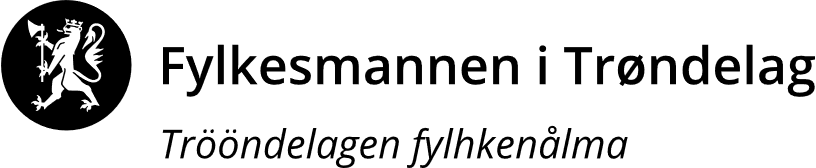 Vår dato:Vår dato:Vår dato:Vår ref:27.04.202027.04.202027.04.20202020/656Deres dato:Deres dato:Deres dato:Deres ref:Adressater jf listeAdressater jf listeSaksbehandler, innvalgstelefonSaksbehandler, innvalgstelefonSaksbehandler, innvalgstelefonSaksbehandler, innvalgstelefonAdressater jf listeAdressater jf listeEldar Ryan, +47 74 16 80 58Eldar Ryan, +47 74 16 80 58Eldar Ryan, +47 74 16 80 58Eldar Ryan, +47 74 16 80 58Adressater jf listeAdressater jf listeJan Erik Andersen +47 73199278Jan Erik Andersen +47 73199278Jan Erik Andersen +47 73199278Jan Erik Andersen +47 73199278Adressater jf listeAdressater jf listeAdressater jf listeAdressater jf listeAdressater jf listeAdressater jf listeAdressater jf listeAdressater jf listeOmrådeKommuneAreal daaKvernvasselvaNærøysund 216SynnesNærøysund148Storvasslia, utvidelse Mjøsund naturreservatNærøysund3010Mevassvika, utvidelse Mjøsund naturreservatNamsos6496ErikfjelldalenNærøysund15969TrolldalenNamsos659RubbenNamsskogan4975ForrotjønnaNamsskogan2414SandtjønnhaugenHøylandet335Medjåura/MemorgotuvaGrong311Bergsåsen, utvidelseSnåsa652BlomlisetranSnåsa1125LystjønnaSteinkjer1114SørdalshallaSteinkjer214Kvernå, utvidelse Kvamsfjellet naturreservatSteinkjer9402Djupdalen, bl.a utvidelse Blåfjella-Skjækerfjella/Låarte-Skæhkere nasjonalparkVerdal9004KongroslettaStjørdal11221Litlfjellet-HeståsenSelbu1852NidengTrondheim267ResdalenOrkland732RennsjøliaHeim3897Storvika-utvidelseSelbu101Svarttjønnåsen-utvidelseMidtre Gauldal365Kringåsen-utvidelseStjørdal61Med hilsenGry Tveten Aune (e.f)seksjonslederJan Erik AndersenseniorrådgiverKlima- og miljøavdelingenKlima- og miljøavdelingenNavnAdresseAdresseAdressePostnr.Postnr.PoststedTrøndelag fylkeskommuneFylkets Hus Fylkets Hus Fylkets Hus 7725 7725 SteinkjerNamsos kommuneStavarvegen 2 Stavarvegen 2 Stavarvegen 2 78567856JøaHøylandet kommuneVargeia 1Vargeia 1Vargeia 178777877HøylandetSnåsa kommuneSørsivegen 6Sørsivegen 6Sørsivegen 677607760SnåsaNærøysund kommunePostboks 133 SentrumPostboks 133 SentrumPostboks 133 Sentrum79017901RørvikGrong kommunePostboks 162Postboks 162Postboks 16278717871GrongNamsskogan kommuneR.C. Hansens veg 2R.C. Hansens veg 2R.C. Hansens veg 278907890NamsskoganSteinkjer kommunePostboks 2530Postboks 2530Postboks 253077297729SteinkjerStjørdal kommunePostboks 133Postboks 133Postboks 13375017501StjørdalSelbu kommuneGjelbakken 15Gjelbakken 15Gjelbakken 1575807580SelbuTrondheim kommunePostboks 2300 TorgardenPostboks 2300 TorgardenPostboks 2300 Torgarden70047004TrondheimMidtre Gauldal kommuneRørosvegen 11Rørosvegen 11Rørosvegen 117290 7290 StørenOrkland kommunePostboks 83Postboks 83Postboks 8373017301OrkangerHeim kommuneTrondheimsvegen 1Trondheimsvegen 1Trondheimsvegen 17200 7200 KyrkesæteræraÅarjel Njaaerke sijteLars Toven, Helbostad 59Lars Toven, Helbostad 59Lars Toven, Helbostad 5978777877HøylandetÅarjel-Njaaerke sijteMads Kappfjell, Ole Sanstedts v 6Mads Kappfjell, Ole Sanstedts v 6Mads Kappfjell, Ole Sanstedts v 678907890NamsskoganVoengelh-Njaarke sijteNils Johan Kappfjell, Bjørhusdalsvegen 94Nils Johan Kappfjell, Bjørhusdalsvegen 94Nils Johan Kappfjell, Bjørhusdalsvegen 9478907890NamsskoganLåarte sijteKjell Jøran Jåma, Bergkollvegen 7Kjell Jøran Jåma, Bergkollvegen 7Kjell Jøran Jåma, Bergkollvegen 777607760SnåsaSkæhkere sijteHanne Lena Wilks, Berget 46Hanne Lena Wilks, Berget 46Hanne Lena Wilks, Berget 4677607760SnåsaTjåehkere sijteAnders Anta Joma, Stallvikvegen 2173Anders Anta Joma, Stallvikvegen 2173Anders Anta Joma, Stallvikvegen 217378937893SkorovatnSaanti sijteLars Åge Brandsfjell Postboks 236Lars Åge Brandsfjell Postboks 236Lars Åge Brandsfjell Postboks 23673617361RørosGaasken Lante sijteNils Sigvard Danielsen, Nedre Møllenberg 60Nils Sigvard Danielsen, Nedre Møllenberg 60Nils Sigvard Danielsen, Nedre Møllenberg 6070147014TrondheimPlankonsulenten for Nord-Trøndelag Reinbeiteområdesvein.bjork@snasa.kommune.nosvein.bjork@snasa.kommune.nosvein.bjork@snasa.kommune.noSametingetKautokeinveien 50Kautokeinveien 50Kautokeinveien 509730 9730 KarasjokForum for natur og friluftslivForum for natur og friluftslivSandgt. 3070127012TrondheimTrondheimKS-Trøndelag KS-Trøndelag Fylkets Hus, Seilmakergt 27725 7725 SteinkjerSteinkjerSør-Trøndelag JordskifterettSør-Trøndelag JordskifterettStatens Hus74687468TrondheimTrondheimNord-Trøndelag jordskifterettNord-Trøndelag jordskifterettTinghuset77347734SteinkjerSteinkjerNatur og UngdomNatur og Ungdome-post: sor-trondelag@nu.noNaturvernforbundet i Sør-Trøndelag og i Nord-TrøndelagNaturvernforbundet i Sør-Trøndelag og i Nord-TrøndelagSandgt. 3070127012TrondheimTrondheimNorges JFF, Sør-Trøndelag Norges JFF, Sør-Trøndelag Fossegrenda 2670387038TrondheimTrondheimNorges JFF, Nord-TrøndelagNorges JFF, Nord-TrøndelagEndre Alstad, Hallanvegen 11176227622MarkabygdaMarkabygdaNHO TrøndelagNHO TrøndelagOlav Tryggvasonsgt. 2420112011TrondheimTrondheimNorsk Botanisk ForeningTrøndelagsavd.Norsk Botanisk ForeningTrøndelagsavd.Vitenskapsmuseet, Erling Skakkesgt. 47 B70137013TrondheimTrondheimNorsk Ornitologisk Forening,avd. TrøndelagNorsk Ornitologisk Forening,avd. TrøndelagBoks 13974017401TrondheimTrondheimSør-Trøndelag bonde- og småbrukarlagSør-Trøndelag bonde- og småbrukarlagTrollahaugen 2B70187018TrondheimTrondheimNord-Trøndelagbonde- ogsmåbrukarlag Nord-Trøndelagbonde- ogsmåbrukarlag Arnt Inge Engum, Brenna7760 7760 SnåsaSnåsaTrøndelag bondelagTrøndelag bondelagtrondelag@bondelaget.no70127012TrondheimTrondheimNTE Nett AS, v/BolsøyNTE Nett AS, v/BolsøyPostboks 255177367736SteinkjerSteinkjerNTE EnergiNTE EnergiPostboks 255177367736SteinkjerSteinkjerSør-Trøndelag OrienteringskretsSør-Trøndelag Orienteringskretsv/Erik JørumUglaveien. 57a70257025TrondheimTrondheimNord-Trøndelag OrienteringskretsNord-Trøndelag OrienteringskretsAtle Dengerud, Martensveien 9, 7715 7715 SteinkjerSteinkjerSør-Trøndelag Røde KorsSør-Trøndelag Røde KorsNardoveien 4 B70327032TrondheimTrondheimSkogselskapet i TrøndelagSkogselskapet i TrøndelagPostboks 260077347734SteinkjerSteinkjerTelenor ASATelenor ASAOtto Nielsens veg 1270527052TrondheimTrondheimTrondheimsregionens friluftsrådTrondheimsregionens friluftsrådTempev. 2270047004TrondheimTrondheimTensio TS ASTensio TS ASPostboks 9480 Torgarden74967496TrondheimTrondheimStatens vegvesen Region midtStatens vegvesen Region midtFylkeshuset64046404MoldeMoldeWWF-Midt-Norge v/ Camilla HøvikWWF-Midt-Norge v/ Camilla HøvikHusbyvollen 19 70747074SpongdalSpongdal138 Luftving138 LuftvingPostboks 800 Postmottak26172617LillehammerLillehammerSyklistenes landsforening i Trondheim v/Richard Liodden SandersSyklistenes landsforening i Trondheim v/Richard Liodden SandersLagmann Dreyers gt. 570347034TrondheimTrondheimNorsk organisasjon for terrengsykling v/Sigurd VestrheimNorsk organisasjon for terrengsykling v/Sigurd Vestrheimkontakt@nots.noNord-TrøndelagTuristforeningNord-TrøndelagTuristforeningPostboks 23275017501StjørdalStjørdalTrondhjems TuristforeningTrondhjems TuristforeningSangdgata 3B70127012TrondheimTrondheimNord UniversitetNord UniversitetPostboks 2501 7729 7729 SteinkjerSteinkjerTrøndelag IdrettskretsTrøndelag IdrettskretsElveenget 2077167716SteinkjerSteinkjerInnstranda Beitelag v/Anne Lise ValleInnstranda Beitelag v/Anne Lise ValleEidemsveien 167580 7580 SelbuSelbuSelbustrand Utmarkslag v/Håvard KjøsnesSelbustrand Utmarkslag v/Håvard KjøsnesStamnesvegen 11475847584SelbustrandSelbustrandNettselskapet ASNettselskapet ASHollaveien 272007200KyrksæterøraKyrksæterøraGrunneier, rettighetshaverAdressePostnr.PoststedFirma Albert CollettBangsundvegen 377822 BangsundGjermund Hansen EggenØverbygdvegen 2297760 SnåsaJon Lauve RønningFormofossvegen 147870 GrongMona Katrine SyrstadFormofossvegen 147870 GrongArne Joakim FossdalDalbakkvegen 127870 GrongRune Streitlien SolbergPettermarka 126030 LangevågAnders GuinGuinvegen 2457732 SteinkjerØrjan Borgan GrindbergGuinvegen 2277732 SteinkjerØystein BrautiGuinvegen  2167732 SteinkjerMorten GuinGuinvegen 2877732 SteinkjerÅge Oddvar HammerHammer 837877 HøylandetNamdal Bruk ASProst Tvetes vei 77892 TronesKvernå bygdeallmenningc/o Allskog Sa, Skolegata 227713 SteinkjerStatskog SFPostboks 63 Sentrum7801 NamsosOle Sivert BomoØverbygdvegen 1217760 SnåsaEli Lisbeth Åsvold BergØverbygdvegen 1717760 SnåsaSigrid Marie BergBergsgrenda 337760 SnåsaIngeborg BergBergsgrenda 407760 SnåsaMarte Hegge BergØverbygdvegen 1947760 SnåsaAne Lisbet NagelhusØverbygdvegen 2767760 SnåsaGjermund Hansen EggenØverbygdvegen 2297760 SnåsaOla Erik H JohannesenØverbygdvegen 2827760 SnåsaArnt Einar BardalBergsgrenda 87760 SnåsaTomas AasvoldStøvravegen 197760 SnåsaSondalsskogan ANS v/Olav EinangMellomriksvegen 16957520 HegraElin HägglundSunndalsvegen 747520 HegraGunnar Arne EinangMellomriksvegen 16977520 HegraOla AvelsgaardBangvegen 6457514 StjørdalOdd Magne StorflorKilnesvegen 497520 HegraTrine J. SundmanKilnesvegen 107520 HegraNils Sundal7520 HegraJostein NessimoHeggsetbakken 1547525 FlornesEgil Johannes HaugstenIngstadvegen 2847520 HegraOle-Petter RønsåsbjørgMellomriksvegen 28767525 FlornesJohn SimonsenØver Grøttemsgrenda 987584 SelbustrandStatkraft Energi ASPostboks 200 Lilleaker0216 OsloSvein Ivar HovstenTanemsbruvegen 3317549 TanemMonica WesselHemnevegen 6926699 KjørsvikbugenKåre Petter og Liv NygårdResdalsveien 667335 JerpstadHåvard Lo Stampeverksvegen 1 C7056 RanheimOve Helge LoOrklaveien 1627335 JerpstadArne Johan LyngenResdalsveien 397335 JerpstadOla LundJerpstadveien 217335 JerpstadRolf Erik DragsetJerpstadveien 127335 JerpstadSivert AaOrklaveien 1417335 JerpstadAnders Øystein ResellResdalsveien 407335 JerpstadThomas Angell stiftelserBispegata 47013 TrondheimGunhild GyllandTeialia 17 B7236 Hovin i GauldalNils Magne GranmoGranmoen7290 StørenJan Erik SeemKongslia 117760 SnåsaBy Brug ASHelgesvegen 27716 SteinkjerVærdalsbruket AS Smålandsvegen 257660VukuBeitstad skihytte SALeif Stene, Bergtrøvegen 177730BeitstadBeitstad idrettslagJens Petter Stamnes, Dalbygdvegen 587730 BeitstadDalbygda beitelagØystein Solheim, Svartesvegen 127730 BeitstadRettighetshavere på VærdalsbruketOrienteres i eget brevGrunneierAdressePostnr.PoststedKristine KlæthDalbygdvegen 2367736 BeitstadEspen HatlinghusDalbygdvegen 3617730 BeitstadSvein Ivar VeldeDalbygdvegen 2427730 BeitstadKnut MathisenDalbygdvegen 2667730 BeitstadArne Åsmund OpdalArnhild Bilstad OpdalDalbygdvegen 4627730 BeitstadGuri Molden KaldahlVegard Opdal KaldahlDalbygdvegen 4667730 BeitstadMats-Georg JønnumDalbygdvegen 6887730 BeitstadMaren Ertsås OverreinDalbygdvegen 15027730 BeitstadLars Johan OmliOmlivegen 2407760 SnåsaJarl Erik OmliOmlivegen 1827760 SnåsaKjell SørhøyBostadlandet 647760 SnåsaGunnar Jostein BergSvarvavegen 207760 SnåsaIngeborg BergBergsgrenda 407760 SnåsaArne Øystein FosslandSagvegen 307870 GrongIngvild NordhøyPostboks 1167871 GrongBirgit Olea Mediaa MoeÅvegen 437870 GrongJan-Ove TømmeråsFormofossvegen 617870 GrongBorgny Kjølstad GrandeÅge GuddingsmoTømmeråsvegen 387870 GrongSteinar Guntvedt JakobsenOverhallsvegen 21247863 OverhallaHans Martin StorøJåraveien 5357393 RennebuStig Kåre KvistadKvamsvegen 25367732 SteinkjerArnhild VesterdalGuinvegen 7007732 SteinkjerMorten GuinGuinvegen 2877732 SteinkjerLillian VikanHammer 447877 HøylandetKari HelsingenLinbergveien 147820 SpillumLeiv Mørkved HelsingenFagerlivegen 3 C0587 OsloOdd Arild GaundalOksåsvegen 1087732 SteinkjerBjørn HeimsnesHeimsnesvegen 7857895 FoldereidJon Erik Andreas AuneHeimsnesvegen 6067895 FoldereidBirger Annar FlorholmenSøreidneset5251 SøreidgrendArnstein FlåumMelmyrvegen 2667525 FlornesOle Petter RønsåsbjørgMellomriksvegen 28767525 FlornesMarte HegsethHeggsetbakkan 1887525 FlornesJohn Morten StorflorSkjeneholen 334313 SandnesGeir Roar LilleflorMellomriksvegen 24217525 FlornesAnne K. og Stein Olav VensethSørkringvegen 337525 FlornesMette Horten ArnstadSørkringvegen 367525 FlornesGunnar H. EinangEinang Vestre7520 HegraEgil IversenJørgen B. Lysholms vei 61 B7041 TrondheimGrete Nielsen ØsteraasLundåsen 337089 HeimdalKristoffer FordalMellomriksvegen 29867525 FlornesMarte HegsethHeggsetbakkan 1887525 FlornesMeraker Brug ASStasjonsveien 107530 MeråkerHelge EideFossvegen 567584 SelbustrandJostein J. SandvikStrandvegen 5157584 SelbustrandPer Inge SandvikStrandvegen 5397584 SelbustrandSvein SandvikStrandvegen 5377584 SelbustrandKai Morten StørsethFossvegen 457584 SelbustrandHelge EideFossvegen 567584 SelbustrandKjersti S. ReinsborgStrandvegen 2837584 SelbustrandIdar IndsetRosenvikveien 177300 OrkangerVidar LarsenTanemsåsvegen 87549 TanemRamlo Eiendom ASIndustriveien 657080 HeimdalHelene K. og Torbjørn VrålstadTanemsåsvegen 247549 TanemIngerid K. A. OlsvikTanemsåsvegen 287549 TanemMarzena U. og Michal P. GiermanskiTanemsåsvegen 307549 TanemHåvard GrenstadTanemsbruvegen 3377549 TanemAstrid K. A. BerglundTanemsåsvegen 407549 TanemTrond Åge Aune Ragnhild N. MadsenTanemsåsvegen 467549 TanemAlexander A. MoumTanemsåsvegen 507549 TanemEilif Peder FolstadVolløyan 1 A7290 StørenJohn Steinar HorgBredlimovegen 27232 LundamoKnut Arne SolbergBredlimovegen 807232 LundamoKristian SolbergBredlimovegen 1007232 LundamoDag Idar Eggen KjelstadVolløyan 3B7290 StørenPer Inge LangengJerpstadveien 87335 JerpstadIngeborg KjerstadBredlimovegen 357232 LundamoOla NergårdResdalsveien 587335 JerpstadAnne Sølvi og Helge Olav SkreenResdalsveien 627335 JerpstadKåre MjønesMøregata 136516 Kristiansund NOla MjønesVullumstranda 1576680 HalsanaustanKåre ÅrvågFjellvegen 636690 AureEinar FævelenFjellvegen 476690 AureJohn Olav OddanVågveien 1097206 HellandsjøenSolveig Oline VaaganVågveien 2517206 HellandsjøenMorten WiggenDrakstvegen 6717039 TrondheimBrit Andrea WarmdalVarmdalsvegen 1787039 TrondheimAVINOR AS Postboks 1502061GardermoenBiologisk institutt, Universitetet i OsloPostboks 1066 Blindern0316OsloDirektoratet for mineralforvaltning med Bergmesteren for Svalbard Boks 3021 Lade7441TrondheimForsvarsbygg Postboks 405 Sentrum0103OsloFriluftslivets fellesorganisasjonNedre Slottsgate 250157OsloKjemisk ForbundYoungsgt. 110181OsloKommunal- og regionaldepartementetPostboks 8112 Dep.0032OsloKommunenes sentralforbundPostboks 1378 Vika0114OsloKommunesektorens interesse- og arbeidsgiverorganisasjonPostboks 1378 Vika0114OsloLandbruksdirektoratetPostboks 1450 Vika0116OsloLuftfartstilsynetPostboks 2430180BodøNatur og UngdomPostboks 4783 Sofienberg0506OsloNHO ReiselivPostboks 5465 Majorstuen0305OsloNIBIOPostboks 1151431ÅsNorges BondelagPostboks 9354 Grønland0135OsloNorges Jeger- og FiskerforbundPostboks 941378NesbruNorges FjellstyresambandStortingsgt. 300161OsloNorges Geologiske Undersøkelser Leiv Eirikssons v. 397491TrondheimNorges handikapforbundPostboks 9217 Grønland0134OsloNorges idrettsforbund og olympiske og paralympiske komité0840OsloNorges LuftsportforbundPostboks 383 Sentrum0102OsloNorges MiljøvernforbundPostboks 5395806BergenNorges NaturvernforbundMariboes gate 80183OsloNorges OrienteringsforbundSognsveien 73 L0840OsloNorges SkogeierforbundPostboks 1438 Vika0115OsloNorges vassdrags- og energidirektoratBoks 5091 Majorstuen0301 OsloNorske Reindriftsamers landsforbund Boks 5089255TromsøNorsk BiologforeningPostboks 1066 Blindern0316OsloNorsk BergindustriPostboks 7072 Majorstuen0306Oslo Norsk Bonde- og SmåbrukarlagAkersgata 410158OsloNorsk Botanisk Foreining, Naturhistorisk museumPostboks 1172 Blindern0318OsloNorsk IndustriPb 7072 Majorstuen0306OsloNorsk institutt for naturforskningPostboks 5685 Sluppen7485TrondheimNorsk Orkideforening, v/Steinar Samsing Myhre Enebakkveien 6051440SiggerudNorsk Ornitologisk ForeningSandgata 30 B7012TrondheimNorsk institutt for naturforskningPostboks 1041431ÅsNorskogPostboks 123 Lilleaker0216OsloNorsk Zoologisk ForeningBoks 102 Blindern0314OsloNTNU, Fakultetet for naturvitenskap og teknologiRealfagbygget, NTNU7491TrondheimNTNU, VitenskapsmuseetErling Skakkes gt. 47 B7013TrondheimOljedirektoratetPostboks 6004003StavangerNorske Samers Riksforbund Boks 1739521KautokeinoReindriftsforvaltningen i AltaPostboks 11049504AltaRiksantikvarenBoks 8196 Dep.0034OsloSABIMAPostboks 6784 St. Olavsplass0130OsloSamenes landsforbundKirkemo9826SirmaStatens Kartverk 3507HønefossStatkraft SFPostboks 200 Lilleaker0216OsloStatnett SFPostboks 4904 Nydalen0423OsloStedsnavntjenesten for Midt-Norge v/ Janne Olden SkarbøInstitutt for nordistikk og litteraturvitenskapNTNU7491TrondheimUniversitetet for miljø- og biovitenskap1432ÅsUniversitetet i BergenPostboks 7800,5020BergenUniversitetet i TromsøPostboks 1172, Blindern,9037TromsøUniversitetets naturhistoriske museer og botanisk hagePostboks 1172, Blindern0318OsloVegdirektoratet Boks 8142 Dep.0033OsloWWF - NorgeBoks 6784 St. Olavs plass0130OsloAllskogIngv. Ystgaardsv. 13A7047TrondheimNorskogPostboks 123 Lilleaker0216Oslo